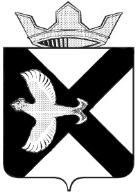                                                                             АДМИНИСТРАЦИЯ Муниципального  образования поселок  БоровскийПОСТАНОВЛЕНИЕ29.09.2021 г.							                                 № 57рп.БоровскийТюменского муниципального районаО признании утратившим силу постановления администрации муниципального образования поселок Боровский от 22.11.2018 №130 «О некоторых вопросах осуществления муниципального контроля» (с изменениями  от 28.07.2021 №47) В соответствии с Федеральным законом от 06.10.2003 № 131-ФЗ «Об общих принципах организации местного самоуправления в Российской Федерации», Федеральным законом от 11.06.2021 №170-ФЗ «О внесении изменений в отдельные законодательные акты Российской Федерации», Федеральным законом от 31.07.2020 №248-ФЗ «О государственном контроле (надзоре) и муниципальном контроле в Российской Федерации», руководствуясь Уставом муниципального образования поселок Боровский: 1. Признать утратившим силу Постановление администрации муниципального образования поселок Боровский от 22.11.2018 №130 «О некоторых вопросах осуществления муниципального контроля»           2. Признать утратившим силу Постановление администрации муниципального образования поселок Боровский от 28.07.2021 №47 «О внесении изменений в постановление администрации от 22.11.2018 №130 «О некоторых вопросах осуществления муниципального контроля».3. Обнародовать настоящее постановление в местах, установленных администрацией муниципального образования поселок Боровский и разместить настоящее постановление на официальном сайте Администрации муниципального образования поселок Боровский в информационно- телекоммуникационной сети «Интернет». 4. Контроль за исполнением настоящего постановления возложить на заместителя главы сельского поселения по правовым и кадровым вопросам.Глава муниципального образования		                     С.В. Сычева